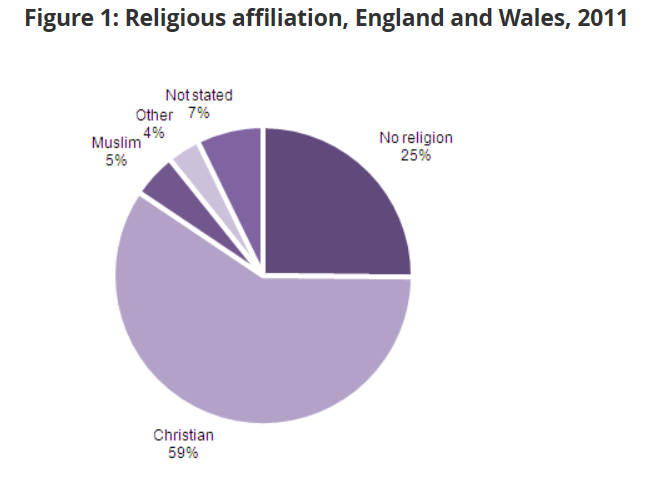 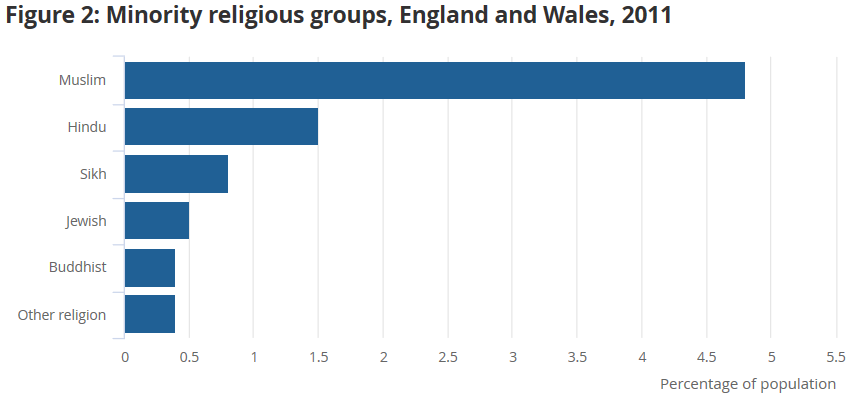 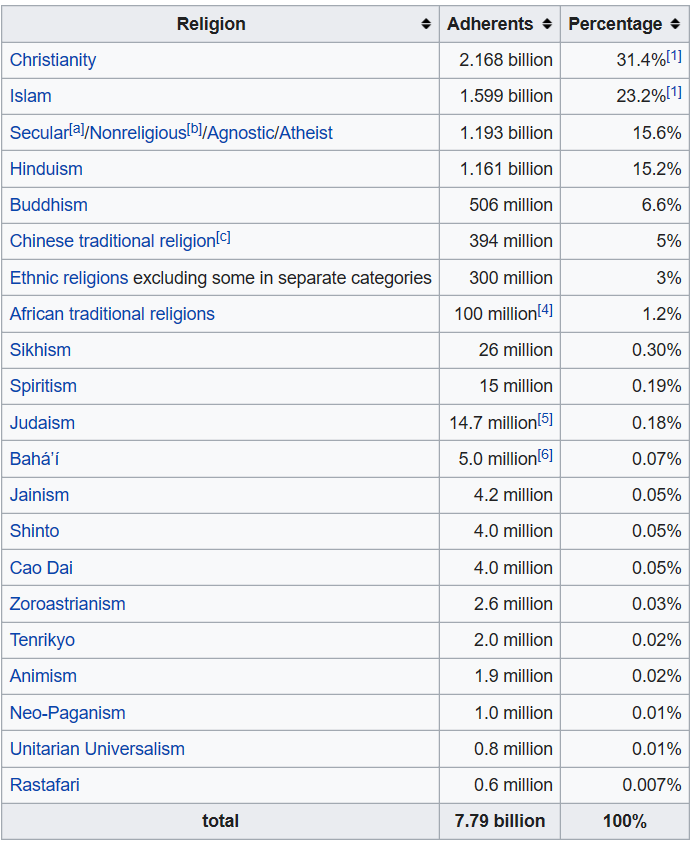 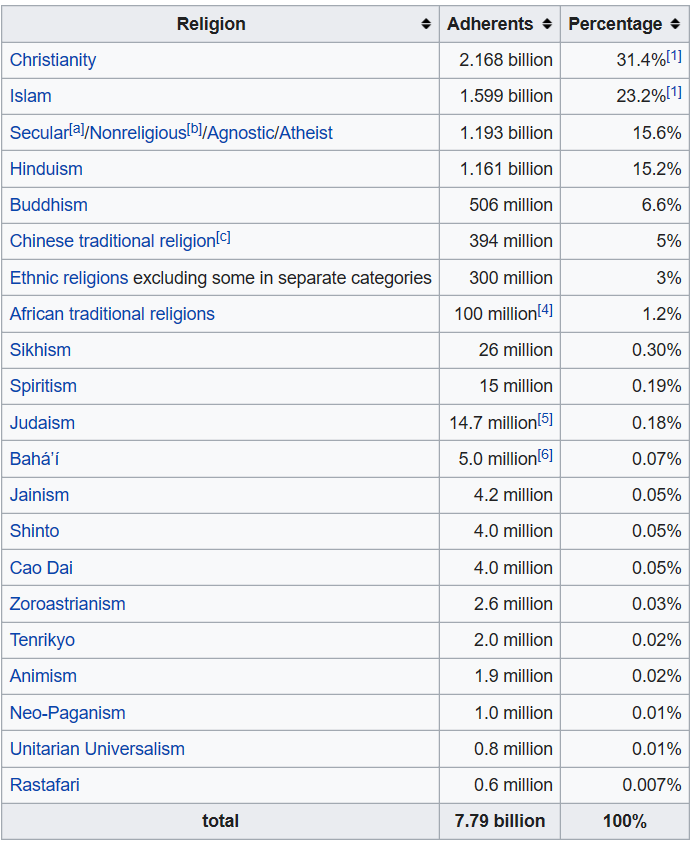 Unit: Why do people think God exists?Year      5Strand: Believing